Publicado en Valencia el 31/10/2017 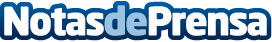 Mañana comienza en Ruzafa Gallery una nueva edición del Munich MercatDesde mañana 1 hasta el 5 de noviembre el público valenciano podrá disfrutar de uno de los eventos más consolidados de Ruzafa Fashion Week. Munich Mercat ofrecerá más de 9.000 pares de zapatillas exclusivas y con descuentos. Esta edición se presenta, además, con una amplia oferta para niños y niñasDatos de contacto:Deseada Tornero Pardo645697286Nota de prensa publicada en: https://www.notasdeprensa.es/manana-comienza-en-ruzafa-gallery-una-nueva Categorias: Moda Sociedad Valencia Eventos Industria Téxtil http://www.notasdeprensa.es